Commercial Invoice	Invoice Number:	Invoice Date: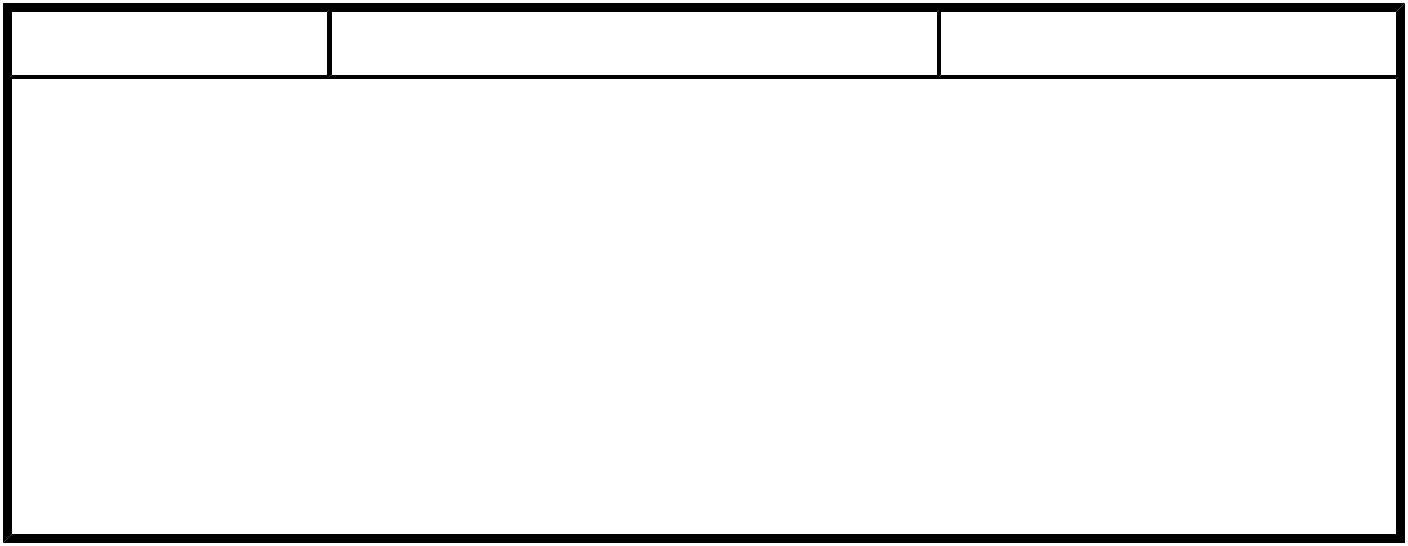 Shipper/ Exporter	Exporter ReferencesCustomer ReferencesBill ToSpecial InstructionsConsignee/ ShipToMarks and NumbersExport DateShip ViaInco TermTerms of PaymentQTY U/M	Part Number	Product Description	HTS	Unit Price	TotalCertified True and Correct:	Other Information:	Total________________________	_______________Authorized Signature	Date_____________________________________________Print Name and Title